Grades 4 and 5 Supply List
2019-2020Individual Student Supplies (Expected on First Day of School, August 26, 2019)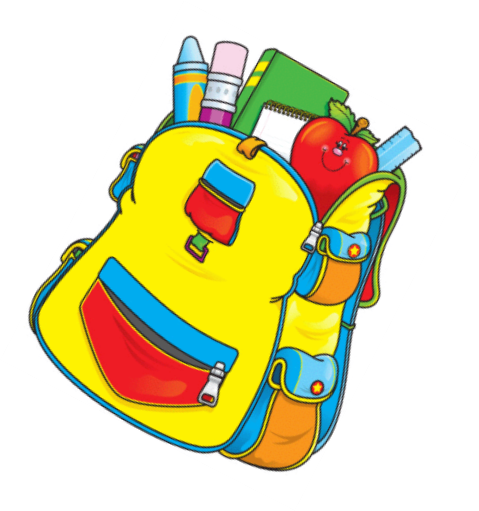 1 		Backpack1 pair		Headphones (compatible with iPad)3		#2 Pencils2		Pink Pearl Erasers8		Crayola crayons1		Purple Pen (for correcting)2		Glue Sticks1		Plastic Pencil Box or Zippered Pencil Case                           (for carrying supplies listed above)1		Accordion Folder (6 divisions minimum)3		Composition Books (college ruled)*Students will read multiple novels over the course of the school year. Students will beresponsible for purchasing a physical copy or digital ebook for each novel. Teachers will provide a list of all novels and when they need to be purchased at the start of the school year.*Communal Classroom SuppliesRequired from every student1 package	College Ruled Filler Paper
3 reams	White Copy Paper
1 box		#2 Pencils2 packs	3x5 Index Cards 1 pack		Washable Markers2 boxes	Kleenex2 rolls		Paper Towels2 containers	Disinfectant Wipes **Please do not purchase personal pencil sharpeners or metal pencil box with a key.*****Please do not purchase liquid/tape white out, Sharpies, or other permanent markers.***Thank you for your support and cooperation!